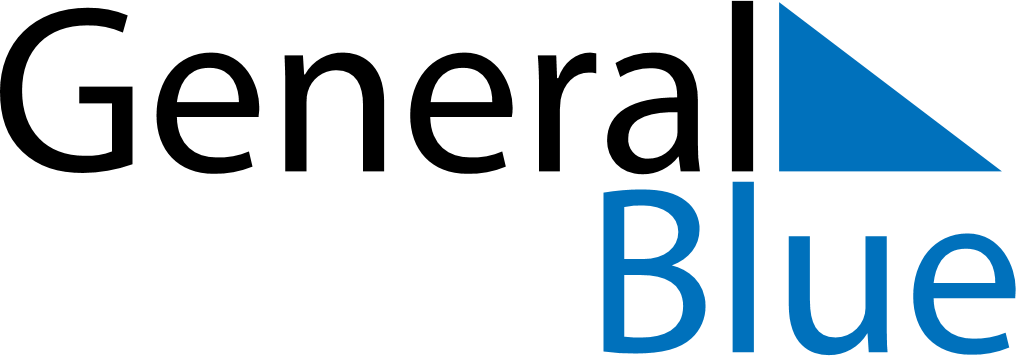 February 2024February 2024February 2024February 2024February 2024February 2024Haemeenlinna, Kanta-Haeme, FinlandHaemeenlinna, Kanta-Haeme, FinlandHaemeenlinna, Kanta-Haeme, FinlandHaemeenlinna, Kanta-Haeme, FinlandHaemeenlinna, Kanta-Haeme, FinlandHaemeenlinna, Kanta-Haeme, FinlandSunday Monday Tuesday Wednesday Thursday Friday Saturday 1 2 3 Sunrise: 8:43 AM Sunset: 4:27 PM Daylight: 7 hours and 43 minutes. Sunrise: 8:41 AM Sunset: 4:30 PM Daylight: 7 hours and 48 minutes. Sunrise: 8:38 AM Sunset: 4:32 PM Daylight: 7 hours and 54 minutes. 4 5 6 7 8 9 10 Sunrise: 8:36 AM Sunset: 4:35 PM Daylight: 7 hours and 59 minutes. Sunrise: 8:33 AM Sunset: 4:38 PM Daylight: 8 hours and 4 minutes. Sunrise: 8:31 AM Sunset: 4:41 PM Daylight: 8 hours and 10 minutes. Sunrise: 8:28 AM Sunset: 4:44 PM Daylight: 8 hours and 15 minutes. Sunrise: 8:25 AM Sunset: 4:46 PM Daylight: 8 hours and 21 minutes. Sunrise: 8:23 AM Sunset: 4:49 PM Daylight: 8 hours and 26 minutes. Sunrise: 8:20 AM Sunset: 4:52 PM Daylight: 8 hours and 32 minutes. 11 12 13 14 15 16 17 Sunrise: 8:17 AM Sunset: 4:55 PM Daylight: 8 hours and 37 minutes. Sunrise: 8:14 AM Sunset: 4:57 PM Daylight: 8 hours and 43 minutes. Sunrise: 8:12 AM Sunset: 5:00 PM Daylight: 8 hours and 48 minutes. Sunrise: 8:09 AM Sunset: 5:03 PM Daylight: 8 hours and 54 minutes. Sunrise: 8:06 AM Sunset: 5:06 PM Daylight: 8 hours and 59 minutes. Sunrise: 8:03 AM Sunset: 5:08 PM Daylight: 9 hours and 5 minutes. Sunrise: 8:00 AM Sunset: 5:11 PM Daylight: 9 hours and 10 minutes. 18 19 20 21 22 23 24 Sunrise: 7:57 AM Sunset: 5:14 PM Daylight: 9 hours and 16 minutes. Sunrise: 7:54 AM Sunset: 5:17 PM Daylight: 9 hours and 22 minutes. Sunrise: 7:52 AM Sunset: 5:19 PM Daylight: 9 hours and 27 minutes. Sunrise: 7:49 AM Sunset: 5:22 PM Daylight: 9 hours and 33 minutes. Sunrise: 7:46 AM Sunset: 5:25 PM Daylight: 9 hours and 39 minutes. Sunrise: 7:43 AM Sunset: 5:28 PM Daylight: 9 hours and 44 minutes. Sunrise: 7:40 AM Sunset: 5:30 PM Daylight: 9 hours and 50 minutes. 25 26 27 28 29 Sunrise: 7:37 AM Sunset: 5:33 PM Daylight: 9 hours and 56 minutes. Sunrise: 7:34 AM Sunset: 5:36 PM Daylight: 10 hours and 1 minute. Sunrise: 7:31 AM Sunset: 5:38 PM Daylight: 10 hours and 7 minutes. Sunrise: 7:28 AM Sunset: 5:41 PM Daylight: 10 hours and 13 minutes. Sunrise: 7:25 AM Sunset: 5:44 PM Daylight: 10 hours and 18 minutes. 